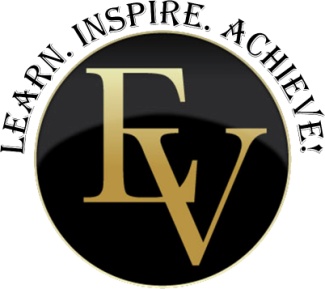 Eagle Valley SchoolsHome of the Tigers 
Dessica Veum, Superintendent/Principal	                                 Dawn Duevel, Business Manager	August 1, 2016Dear Parents of Eagle Valley Elementary Students,Eagle Valley Elementary is dedicated to providing all students with an excellent education so that each child can succeed in school and in life. To ensure your child’s success, we have set high standards that are reflected in what is taught in our classrooms. In the coming school year we will look at multiple assessment measures that indicate how our school is succeeding. This will ensure that we reach our goal of all children succeeding in school and in life. This year Eagle Valley Elementary has been designated as a Focus school. The designation is based on student performance data from 2015-2016 that placed our school among the ten percent of schools making the largest contribution to the state’s achievement gap. The 2016-2017 school year will be a continued effort in the process of school improvement. The planning for this process will be aimed at improving the performance of students groups within the school that are currently underperforming and contributing to the state’s achievement gap. While many of the improvement activities will be targeted toward students from those groups that are underperforming, many changes will take place across the school and this important work, we will put together an improvement team which includes a variety of stakeholders, including parents. You are highly encouraged to be a member of the improvement team; if you are interested call Dessica Veum, 218-756-3631. Families and communities will be at the center of our school improvement plan. Your engagement and support in your child’s education is critical to his or her success. Contact your child’s teacher(s) with how you can best support the work they are doing in the classroom. All staff email addresses and school phone numbers are posted on our school website. Eagle Valley will also be offering several activities for you to be engaged in your child’s education. We know not all parents can come to every event but you can still be engaged and support your child’s education through steps like providing a quiet place for your child to do homework or read, limiting screen time, and talking with your student about school. Also, remember that students between 5-12 years old need 10-12 hours of sleep each night; adolescents need 10 hours of sleep. We are looking forward to a great year. Eagle Valley Elementary will be actively seeking ways to inform parents about our school wide Title I program and revise the parent involvement plan. You can also be involved by volunteering at the school or participating or on our school improvement leadership team. Please contact the school for more information. For assistance call: 218-756-3631Sincerely,Dessica VeumSuperintendent/Principal EVSD Mission StatementThe Mission of the Eagle Valley School District is to inspire, guide, and support all Individuals to reach their highest potential and become lifelong learners.Eagle Valley School District #2759106 Frank Street South Clarissa Minnesota 56440PH: 218.756.3631   www.evps.k12.mn.us  FAX: 218.756.2560 